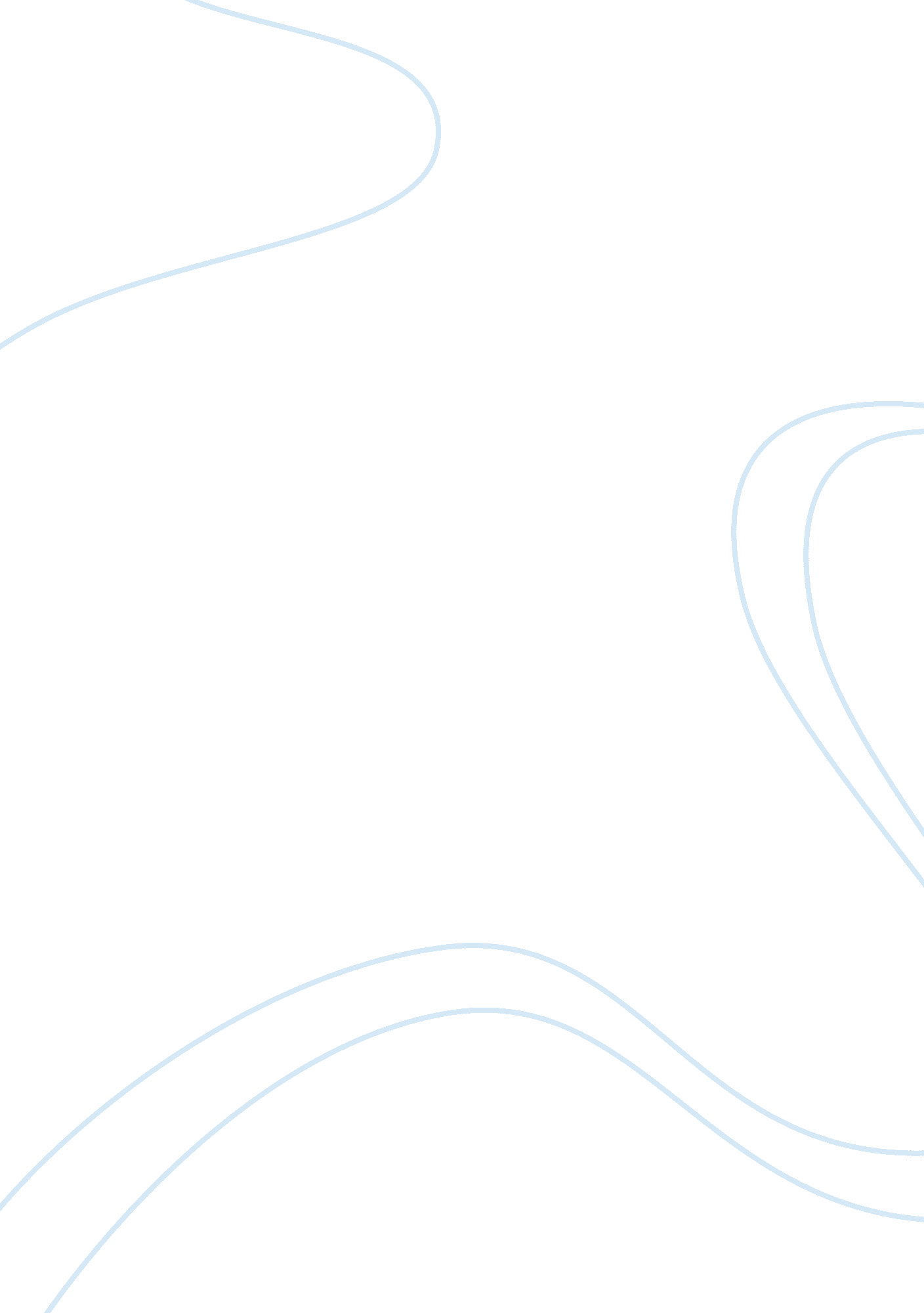 The introduction of corporate social responsibilityBusiness, Corporate Governance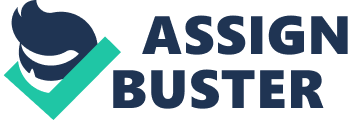 Corporate social responsibility (CSR, also called corporate conscience, corporate citizenship or responsible business) is a form of corporate self-regulation integrated into a business model. CSR policy functions as a self-regulatory mechanism whereby a business monitors and ensures its active compliance with the spirit of the law, ethical standards and national or international norms. With some models, a firm’s implementation of CSR goes beyond compliance and statutory requirements, which engages in “ actions that appear to further some social good, beyond the interests of the firm and that which is required by law”. The binary choice between ‘ complying’ with the law and ‘ going beyond’ the law must be qualified with some nuance. In many areas such as environmental or labor regulations, employers can choose to comply with the law, to go beyond the law, but they can also choose to not comply with the law, such as when they deliberately ignore gender equality or the mandate to hire disabled workers. There must be a recognition that many so-called ‘ hard’ laws are also ‘ weak’ laws, weak in the sense that they are poorly enforced, with no or little control or no or few sanctions in case of non-compliance. ‘ Weak’ law must not be confused with soft law. The aim is to increase long-term profits and shareholder trust through positive public relations and high ethical standards to reduce business and legal risk by taking responsibility for corporate actions. CSR strategies encourage the company to make a positive impact on the environment and stakeholders including consumers, employees, investors, communities, and others. Proponents argue that corporations increase long-term profits by operating with a CSR perspective, while critics argue that CSR distracts from businesses’ economic role. A 2000 study compared existing econometric studies of the relationship between social and financial performance, concluding that the contradictory results of previous studies reporting positive, negative, and neutral financial impact, were due to flawed empirical analysis and claimed when the study is properly specified, CSR has a neutral impact on financial outcomes. Critics questioned the “ lofty” and sometimes “ unrealistic expectations” in CSR or that CSR is merely window-dressing, or an attempt to pre-empt the role of governments as a watchdog over powerful multinational corporations. Political sociologists became interested in CSR in the context of theories of globalization, neoliberalism and late capitalism. Some sociologists viewed CSR as a form of capitalist legitimacy and in particular point out that what began as a social movement against uninhibited corporate power was transformed by corporations into a ‘ business model’ and a ‘ risk management’ device, often with questionable results. While there may be no single universally accepted definition of CSR, each definition that currently exists underpins the impact that businesses have on society at large and the societal expectations of them. Although the roots of CSR lie in philanthropic activities (such as donations, charity, relief work, etc.) of corporations, globally, the concept of CSR has evolved and now encompasses all related concepts such as triple bottom line, corporate citizenship, philanthropy, strategic philanthropy, shared value, corporate sustainability and business responsibility. This is evident in some of the definitions presented below. The EC1 defines CSR as “ the responsibility of enterprises for their impacts on society”. To completely meet their social responsibility, enterprises “ should have in place a process to integrate social, environmental, ethical human rights and consumer concerns into their business operations and core strategy in close collaboration with their stakeholders”. The WBCSD defines CSR as “ the continuing commitment by business to contribute to economic development while improving the quality of life of the workforce and their families as well as of the community and society at large.” According to the UNIDO, “ Corporate social responsibility is a management concept whereby companies integrate social and environmental concerns in their business operations and interactions with their stakeholders. CSR is generally understood as being the way through which a company achieves a balance of economic, environmental and social imperatives (Triple-Bottom-Line Approach), while at the same time addressing the expectations of shareholders and stakeholders. In this sense it is important to draw a distinction between CSR, which can be a strategic business management concept, and charity sponsorships or philanthropy. Even though the latter can also make a valuable contribution to poverty reduction, will directly enhance the reputation of a company and strengthen its brand, the concept of CSR clearly goes beyond that.” From the above definitions, it is clear that: The CSR approach is holistic and integrated with the core business strategy for addressing social and environmental impacts of businesses. CSR needs to address the well-being of all stakeholders and not just the company’s shareholders. Philanthropic activities are only a part of CSR, which otherwise constitutes a much larger set of activities entailing strategic business benefits. 2. 2 CSR in India. India is the first country in the world to make corporate social responsibility (CSR) mandatory, following an amendment to The Company Act, 2013 in April 2014. Businesses can invest their profits in areas such as education, poverty, gender equality, and hunger. CSR in India has traditionally been seen as a philanthropic activity. And in keeping with the Indian tradition, it was an activity that was performed but not deliberated. As a result, there is limited documentation on specific activities related to this concept. However, what was clearly evident that much of this had a national character encapsulated within it, whether it was endowing institutions to actively participating in India’s freedom movement, and embedded in the idea of trusteeship. As some observers have pointed out, the practice of CSR in India still remains within the philanthropic space, but has moved from institutional building (educational, research and cultural) to community development through various projects. Also, with global influences and with communities becoming more active and demanding, there appears to be a discernible trend, that while CSR remains largely restricted to community development, it is getting more strategic in nature (that is, getting linked with business) than philanthropic, and a large number of companies are reporting the activities they are undertaking in this space in their official websites, annual reports, sustainability reports and even publishing CSR reports. The Companies Act, 2013 has introduced the idea of CSR to the forefront and through its disclose-or-explain mandate, is promoting greater transparency and disclosure. Schedule VII of the Act, which lists out the CSR activities, suggests communities to be the focal point. On the other hand, by discussing a company’s relationship to its stakeholders and integrating CSR into its core operations, the draft rules suggest that CSR needs to go beyond communities and beyond the concept of philanthropy. It will be interesting to observe the ways in which this will translate into action at the ground level, and how the understanding of CSR is set to undergo a change. CSR and sustainability (corporate sustainability) is derived from the concept of sustainable development which is defined by the Brundtland Commission as “ development that meets the needs of the present without compromising the ability of future generations to meet their own needs”. Corporate sustainability essentially refers to the role that companies can play in meeting the agenda of sustainable development and entails a balanced approach to economic progress, social progress and environmental stewardship. CSR in India tends to focus on what is done with profits after they are made. On the other hand, sustainability is about factoring the social and environmental impacts of conducting business, that is, how profits are made. Hence, much of the Indian practice of CSR is an important component of sustainability or responsible business, which is a larger idea, a fact that is evident from various sustainability frameworks. An interesting case in point is the NVGs for social, environmental and economic responsibilities of business issued by the Ministry of Corporate Affairs in June 2011. Principle eight relating to inclusive development encompasses most of the aspects covered by the CSR clause of the Companies Act, 2013. However, the remaining eight principles relate to other aspects of the business. The UN Global Compact, a widely used sustainability framework has 10 principles covering social, environmental, human rights and governance issues, and what is described as CSR is implicit rather than explicit in these principles. Globally, the notion of CSR and sustainability seems to be converging, as is evident from the various definitions of CSR put forth by global organizations. The genesis of this convergence can be observed from the preamble to the recently released draft rules relating to the CSR clause within the Companies Act, 2013 which talks about stakeholders and integrating it with the social, environmental and economic objectives, all of which constitute the idea of a triple bottom line approach. It is also acknowledged in the Guidelines on Corporate Social Responsibility and Sustainability for Central Public-Sector Enterprises issued by the DPE in April 20135. The new guidelines, which have replaced two existing separate guidelines on CSR and sustainable development, issued in 2010 and 2011 respectively, mentions the following: “ Since corporate social responsibility and sustainability are so closely entwined, it can be said that corporate social responsibility and sustainability is a company’s commitment to its stakeholders to conduct business in an economically, socially and environmentally sustainable manner that is transparent and ethical”. 